         Министерство здравоохранения                                                                          Челябинской области                        	   Государственное бюджетное учреждение                                                 здравоохранения  «ОБЛАСТНАЯ ПСИХИАТРИЧЕСКАЯ                                                            БОЛЬНИЦА  №  3»                                               457100,  г. Троицк, Челябинской области                                                                                                 ул. Разина №4 тел.2-13-17                                                                           ====================================                          “      ”                    2016 года.                               Исход. № _____Уважаемый Валерий Михайлович!ГБУЗ «Областная психиатрическая больница № 3»  г. Троицка  для проведения  электронного аукциона, просит Вас предоставить коммерческое предложение на поставку мебели для нашей больнице во 2-м квартале 2016 года с учетом доставки до г. Троицк, ул. Разина 4. склад заказчика. В прайс-листе просим указывать реквизиты Вашей организации. Зам.гл.  врача по экономическим вопросам                                                                             О.Е. Подкорытов Кресло руководителяhttp://www.office-zakaz.ru/catalog/goods/kresla-dla-rukovoditelej2/530879/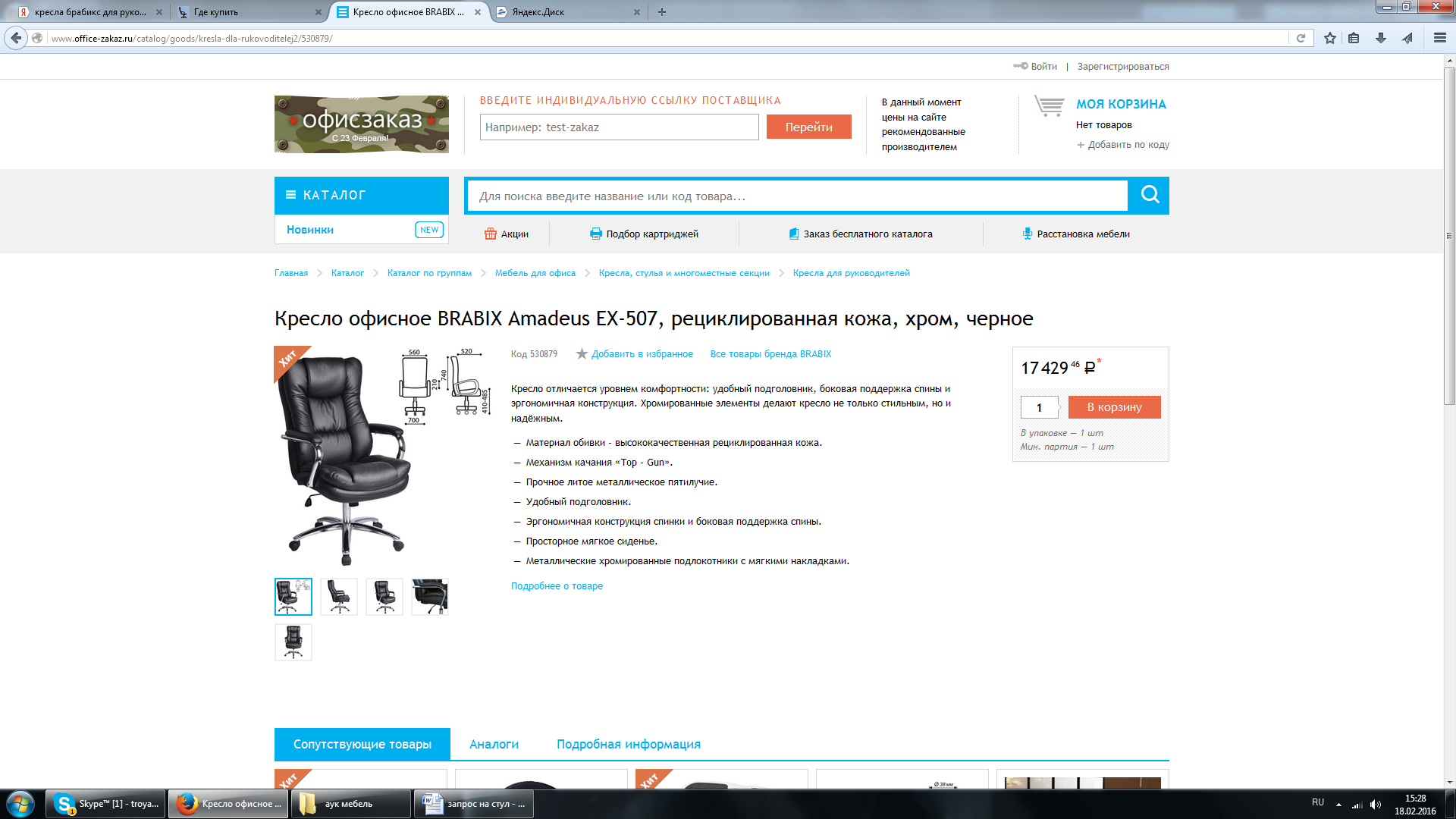 